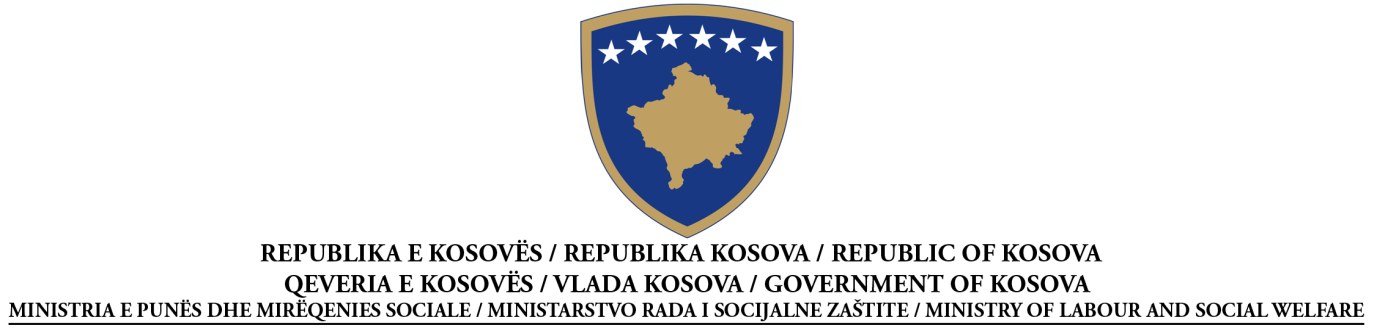 OBAVEŠTENJE O DODELI UGOVORASNABDEVANJEPonuda CenaPrema Članu 41 Zakona Br. 04/L-042 o Javnoj Nabavci na KosovuDatum pripreme obaveštenja:  28.10.2015Ovo obaveštenje je pripremljeno na JEZICIMA:DEO I: UGOVORNI AUTORITETI.1) IME I ADRESA UGOVORNOG AUTORITETA (UA)The Ugovorni autoritet kupuje u ime drugih ugovornih autoritetaDEO II: PREDMET UGOVORAII.1) OPISDEO III: POSTUPAKIII.1) VRSTA POSTUPKA    Ponuda Cena III.2) KRITERIJUM ZA DODELUIII.3) ADMINISTRATIVNE INFORMACIJEDEO IV: DODELA UGOVORADEO V: ODGOVARAJUĆE INFORMACIJEV.1) ŽALBEV.1.1) ADRESA TELA ZA RAZMATRANJE NABAVKI (TRN)V.2) DODATNE  INFORMACIJE	Br Nabavke20915032136 AlbanskiSrpskiSlužbeno ime: Ministarstvo Rada i Socijalne ZaštiteSlužbeno ime: Ministarstvo Rada i Socijalne ZaštiteSlužbeno ime: Ministarstvo Rada i Socijalne ZaštiteSlužbeno ime: Ministarstvo Rada i Socijalne ZaštitePoštanska adresa: Ul.  “UÇK”, Br. 1Poštanska adresa: Ul.  “UÇK”, Br. 1Poštanska adresa: Ul.  “UÇK”, Br. 1Poštanska adresa: Ul.  “UÇK”, Br. 1Grad:  PrištinaPoštanski kod: 10 000Poštanski kod: 10 000Zemlja: PrištinaKontakt: Feti   Ibishi,  Minavere GërguriKontakt: Feti   Ibishi,  Minavere GërguriTelefon: 038 212 895Telefon: 038 212 895Email: Minavere.gerguri@rks-gov.netEmail: Minavere.gerguri@rks-gov.netFaks: 038 212 895Faks: 038 212 895Internet adresa (ako se primenjuje):Internet adresa (ako se primenjuje):http://mpms.rks-gov.nethttp://mpms.rks-gov.netDaNeII.1.1) Naslov ugovora koji je dodelio ugovorni autoritet:Snabdevanje sa gorivo za potrebe MRSZ II.1.1) Naslov ugovora koji je dodelio ugovorni autoritet:Snabdevanje sa gorivo za potrebe MRSZ II.1.1) Naslov ugovora koji je dodelio ugovorni autoritet:Snabdevanje sa gorivo za potrebe MRSZ II.1.2)  Vrsta ugovora i lokacija radova, mesto isporuke ili izvršavanja II.1.2)  Vrsta ugovora i lokacija radova, mesto isporuke ili izvršavanja II.1.2)  Vrsta ugovora i lokacija radova, mesto isporuke ili izvršavanja    Rad       Snabdevanje    Usluge IzvršenjeProjekat i izvršenje Ostvarivanje, bilo kojim sredstvima, posla, odgovarajući  na uslove   KupovinaFinansijski zakup (lizing) Zakup Kupovina na kredit Njihovo kombiniranjeGlavna tačka ili lokacija radova___________________________________ _______________Glavno mesto isporukeMRSZ Glavno mesto izvršavanjaII.1.4) Kratak opis predmeta ugovoraSnabdevanje sa gorivo za potrebe MRSZII.1.4) Kratak opis predmeta ugovoraSnabdevanje sa gorivo za potrebe MRSZII.1.4) Kratak opis predmeta ugovoraSnabdevanje sa gorivo za potrebe MRSZII.1.5) Klasifikacija po zajedničkom rečniku nabavki (ZRN):⁭11.0⁭0⁭.0⁭0⁭0.⁭0⁭-0II.1.5) Klasifikacija po zajedničkom rečniku nabavki (ZRN):⁭11.0⁭0⁭.0⁭0⁭0.⁭0⁭-0II.1.5) Klasifikacija po zajedničkom rečniku nabavki (ZRN):⁭11.0⁭0⁭.0⁭0⁭0.⁭0⁭-0   Najniža cenaIII.3.1) Prethodne publikacije koje se tiču istog ugovoraPredhodno Obaveštenje o Ugovoru: NE ______________________________________Obaveštenje o Ugovoru: NE ___________________________________Ostale publikacije (po potrebi):  _________________IV.1) Datum dodele ugovora; 28/10/2015IV.1) Datum dodele ugovora; 28/10/2015IV.1) Datum dodele ugovora; 28/10/2015IV.1) Datum dodele ugovora; 28/10/2015IV.2) Planiran datum potpisivanja ugovora: 02/11/2015IV.2) Planiran datum potpisivanja ugovora: 02/11/2015IV.2) Planiran datum potpisivanja ugovora: 02/11/2015IV.2) Planiran datum potpisivanja ugovora: 02/11/2015IV.3) Broj promljenih tendera 3IV.3) Broj promljenih tendera 3IV.3) Broj promljenih tendera 3IV.3) Broj promljenih tendera 3IV.4) Ime i adresa ekonomskog operatera kome je dodeljen ugovorIV.4) Ime i adresa ekonomskog operatera kome je dodeljen ugovorIV.4) Ime i adresa ekonomskog operatera kome je dodeljen ugovorIV.4) Ime i adresa ekonomskog operatera kome je dodeljen ugovorSlužbeno ime:  : “Petrol Company” SHPKSlužbeno ime:  : “Petrol Company” SHPKSlužbeno ime:  : “Petrol Company” SHPKSlužbeno ime:  : “Petrol Company” SHPKSlužbeno ime:  : “Petrol Company” SHPKSlužbeno ime:  : “Petrol Company” SHPKPoštanska adresa :  Magistrala Priština –Kosovo PoljePoštanska adresa :  Magistrala Priština –Kosovo PoljePoštanska adresa :  Magistrala Priština –Kosovo PoljePoštanska adresa :  Magistrala Priština –Kosovo PoljePoštanska adresa :  Magistrala Priština –Kosovo PoljePoštanska adresa :  Magistrala Priština –Kosovo PoljeGrad:  PrištinaGrad:  PrištinaPoštanski kod : 10000Poštanski kod : 10000Zemlja: Priština Zemlja: Priština URL (ako se primenjuje): “[ubaci veb]”URL (ako se primenjuje): “[ubaci veb]”URL (ako se primenjuje): “[ubaci veb]”URL (ako se primenjuje): “[ubaci veb]”URL (ako se primenjuje): “[ubaci veb]”URL (ako se primenjuje): “[ubaci veb]”Kontakt: Fatos ShalaKontakt: Fatos ShalaKontakt: Fatos ShalaEmail: fatosshala@gmail.comEmail: fatosshala@gmail.comEmail: fatosshala@gmail.comTelefon: Telefon: Telefon: Faks: “[ubaci faks EO]”Faks: “[ubaci faks EO]”Faks: “[ubaci faks EO]”IV.5) Informacije o vrednosti ugovoraUkupna konačna vrednost ugovora ( Jednokratno snabdevanje):9,590.44€, premium za litru 0.09centaOdgovarajući tender sa najnižom cenom:  9,590.44€Odgovarajući tender sa najvišom cenom: 9,933.44€, premium za litru 0.12centaIV.6) Ugovor će verovatno biti dat na podizvođenje          Svaka zainteresovana strana može da uloži žalbu Telu za Razmatranje Nabavke, po odredbama Dela IX  Zakona br. 04/L-042 o javnim nabavkama na Kosovu.Službeno ime: Telo za Razmatranje NabavkeSlužbeno ime: Telo za Razmatranje NabavkeSlužbeno ime: Telo za Razmatranje NabavkeAdresa TRN:  Ul.GaribaldiAdresa TRN:  Ul.GaribaldiAdresa TRN:  Ul.GaribaldiGrad: PrištinaGrad: PrištinaPoštanski kod: 10 000Elektronska adresa (po potrebi):Elektronska adresa (po potrebi):Elektronska adresa (po potrebi):Lice za kontakt:E-mail:E-mail:Telefon:Faks:Faks: